Timothy Retreat Team Prayer Requests 
November/December 2018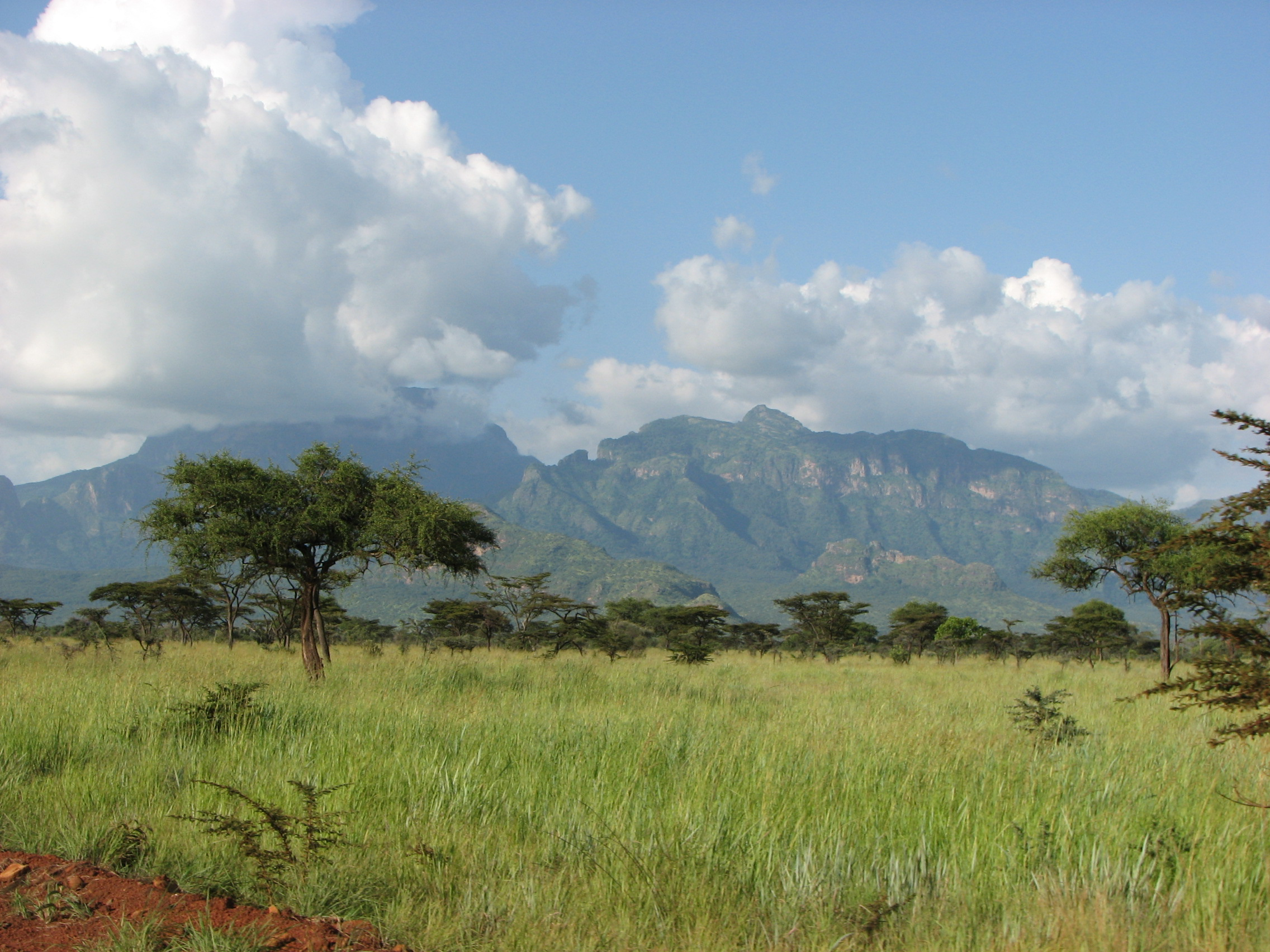 Timothy Retreat Team Prayer Requests 
November/December 2018Timothy Retreat Team Prayer Requests 
November/December 2018Timothy Retreat Team Prayer Requests 
November/December 2018Timothy Retreat Team Prayer Requests 
November/December 2018Timothy Retreat Team Prayer Requests 
November/December 2018Timothy Retreat Team Prayer Requests 
November/December 2018ThursdayFridaySaturdaySundayMondayTuesdayWednesday29Lv CVO 6:10aAr Seattle 1100aLv SEA 130p  ↗For safe flights and Divine appointments along the way30Ar AMS 840aLv AMS 950aAr Entebbe, Uganda 1025pAr Hotel 1230aEfficient Sleep1Safe 10 hour drive to Soroti (retreat site) via CLIDE van.Soroti is 11 hours ahead of Corvallis2Church with Daniel and Rachel GrahamPrep for ministry at School of Ministry and local women3Daniel/Steve Productive and efficient in Acctg system set up at School of Ministry. Rachel/Mary/Arlene home visits to local women 4Daniel/Steve Productive and efficient in Acctg system set up at School of Ministry. Rachel/Mary/Arlene home visits to local women5Reunite with CLIDE staff and prepare for retreat and goat distribution.  Encouragement of CLIDE staff6Goat distribution; Blessing on widows and orphans receiving goats & celebration of God’s provision7Prep for retreat; Safe travel of students;Welcoming Timothy students8RetreatClarity in teaching to students 9RetreatSensitive hearts for all to receive God’s Word and open conversations in one-on-one times with students10RetreatDeeper understanding of spiritual principles by students and encouragement for CLIDE staff11RetreatSalvation and recommitment decisions by students. God’s plan for the graduates. Safe return next day12/13Depart Soroti 7:00a; safety in van drive back to Entebbe Airport;Lv EBB 8:50pAr SEA 11:17 a.m. via Nairobi and AmsterdamOngoing Requests:Health and safety throughout the trip, especially on planes and in vans and in Uganda Energy to keep up with a very busy scheduleTo be a light for Christ everywhere we go and to everyone we meetOngoing Requests:Health and safety throughout the trip, especially on planes and in vans and in Uganda Energy to keep up with a very busy scheduleTo be a light for Christ everywhere we go and to everyone we meetOngoing Requests:Health and safety throughout the trip, especially on planes and in vans and in Uganda Energy to keep up with a very busy scheduleTo be a light for Christ everywhere we go and to everyone we meetOngoing Requests:Health and safety throughout the trip, especially on planes and in vans and in Uganda Energy to keep up with a very busy scheduleTo be a light for Christ everywhere we go and to everyone we meetOngoing Requests:Health and safety throughout the trip, especially on planes and in vans and in Uganda Energy to keep up with a very busy scheduleTo be a light for Christ everywhere we go and to everyone we meetOngoing Requests:Health and safety throughout the trip, especially on planes and in vans and in Uganda Energy to keep up with a very busy scheduleTo be a light for Christ everywhere we go and to everyone we meetOngoing Requests:Health and safety throughout the trip, especially on planes and in vans and in Uganda Energy to keep up with a very busy scheduleTo be a light for Christ everywhere we go and to everyone we meet